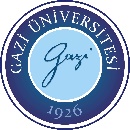 İLGİLİ BÖLÜM / ANABİLİM DALI / BİLİM DALI BAŞKANI VEYAKURUM SORUMLUSUNUN BİLGİLENDİRİLDİĞİNE DAİR BELGEGAZİ ÜNİVERSİTESİ ETİK KOMİSYONUNA………………….……(Akademik Danışman ismi)…………………………………………….….’ın,                                            (Proje yürütücüsü olan öğrenci ismi)  yazılacak……………………………………………………………………………………………………………………………..……’nın yürüttüğü………………………………………………………………………………………………………………………………………………………………………………………….. isimli 2209-A/B projesi  hakkında bilgilendirildim.Bilgilerinize arz ederim.							Tarih: 							Kurum: 							Unvan: Ad ve Soyad: İmza:                                        